МИНОБРНАУКИ РОССИИ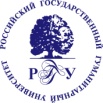 Федеральное государственное бюджетное образовательное учреждениевысшего образования«Российский государственный гуманитарный университет»(ФГБОУ ВО «РГГУ»)IV Международная студенческая конференция «Международные отношения в XXI в.: сценарии глобального и регионального развития в условиях нестабильности»26 октября, 2022ЗаявкаФИОКурс, направление подготовкиНаправленность/профильНаучный руководительКонтактная информация:Контактная информация:Телефонe-mailНазвание докладаАннотация (250 слов)